ПРОФЕССИОНАЛЬНОЕ ОБРАЗОВАТЕЛЬНОЕ УЧРЕЖДЕНИЕ «ЦЕНТР ВОЕННО-ПАТРИОТИЧЕСКОГО ВОСПИТАНИЯ И ПОДГОТОВКИ ГРАЖДАН (МОЛОДЕЖИ) К ВОЕННОЙ СЛУЖБЕ Г. МОСКВЫ» ОБЩЕРОССИЙСКОЙ ОБЩЕСТВЕННО-ГОСУДАРСТВЕННОЙ ОРГАНИЗАЦИИ «ДОБРОВОЛЬНОЕ ОБЩЕСТВО СОДЕЙСТВИЯ АРМИИ, АВИАЦИИ И ФЛОТУ РОССИИ»ПОУ «ЦЕНТР ВПВ Г. МОСКВЫ ДОСААФ РОССИИ»121170 г. Москва, ул. Поклонная, д. 11, стр.1                                             тел/факс 8-499-148-28-17ПОЛОЖЕНИЕо правилах приема, РЕЖИМА ЗАНЯТИЙ, отчисления, ВОССТАНОВЛЕНИЯ И ПЕРЕВОДА ОБУЧАЮЩИХСЯг. Москва2021 г.1. Общие положения1.1. Настоящее положение является локальным нормативным актом и регламентирует правила приема в Профессиональное образовательное учреждение «Центр военно-патриотического воспитания и подготовки граждан (молодежи) к военной службе г. Москвы» (далее –ПОУ «Центр ВПВ г. Москвы ДОСААФ России»), режим занятий, порядок отчисления, восстановления и перевода обучающихся.1.2. Настоящее положение разработано в соответствии с:Федеральным законом от 29 декабря 2012 г. № 273-ФЗ «Об образовании в Российской Федерации»;Приказом Министерства просвещения Российской Федерации от 26 августа 2020 г. № 438 «Об утверждении Порядка организации и осуществления образовательной деятельности по основным программам профессионального обучения; Приказом Министерства науки и высшего образования РФ и Министерства просвещения РФ от 05 августа 2020 г. № 885/390 «О практической подготовке обучающихся»;Уставом профессионального образовательного учреждения:1.3. ПОУ «Центр ВПВ г. Москвы ДОСААФ России» предоставляет образовательные услуги по программам профессиональной подготовки по профессиям водителей транспортных средств различных категорий на основании Лицензии № 037550 от 3 июня 2016 года, серия 77Л01 № 0008373 выданной Департаментом образования города Москвы. 1.4. Содержание и продолжительность профессионального обучения по каждой профессии определяются конкретной программой профессионального обучения, разрабатываемой, утверждаемой организацией и согласованной с органами ГИБДД России. Сроки начала и окончания профессионального обучения определяются в соответствии с учебным планом конкретной основной программы профессионального обучения.1.5. Учебные группы комплектуются по мере набора обучающихся.2.Правила приема обучающихся2.1. К освоению основных программ профессионального обучения допускаются граждане Российской Федерации, лица без гражданства, иностранные граждане, не имеющие ограничений по медицинским показаниям.2.2. На обучение по образовательным программам профессиональной подготовки (переподготовки) водителей транспортных средств категории «В», «С» допускаются лица в возрасте старше 16 лет, категории «D» - лица в возрасте не менее 21 года, категории «Е» - лица, имеющие стаж не менее одного года по соответствующей категории. 2.3. Прием на обучение осуществляется на основании личного заявления и Договора об образовании, заключаемым между ПОУ «Центр ВПВ г. Москвы ДОСААФ России» в лице директора и лицом, зачисляемым на обучение. Прием на обучение может производиться по направлениям предприятий и организаций, заключивших с ПОУ «Центр ВПВ г. Москвы ДОСААФ России» соответствующий договор.Прием на обучение в ПОУ «Центр ВПВ г. Москвы ДОСААФ России» лиц, не достигших 18-летнего возраста, осуществляется на основании заявления родителей (законных представителей) и заключения трехстороннего Договора об образовании.2.4. Для приема на обучение необходимо представить: копию паспорта,медицинскую справку о допуске к управлению транспортным средством (должна быть представлена до начала практических занятий),фото 3х4 см – 1 шт., анкету по установленной форме,квитанцию об оплате обучениякопию водительского удостоверения (при оформлении на переподготовку).Для несовершеннолетних дополнительно представляется нотариально заверенное разрешение на обучение родителей (законных представителей) и копии их паспортов.Ответственность за подлинность предоставленных документов несет обучающийся. ПОУ «Центр ВПВ г. Москвы ДОСААФ России» ответственности за предоставленные документы не несет. Лица, не предоставившие в срок требуемые документы, до практических занятий по вождению не допускаются. 2.5. Зачисление на обучение осуществляется после подписания Договора об образовании и издания приказа директора ПОУ «Центр ВПВ г. Москвы ДОСААФ России».2.6. После заключения договора об оказании платных образовательных услуг, получения согласия на обработку и использование персональных данных обучающихся, а также осуществления оплаты за обучение, издается приказ директора ПОУ «Центр ВПВ г. Москвы ДОСААФ России» о зачислении на обучение. 2.7. На каждого обучающегося заводится индивидуальная карточка учета обучения вождению, которая выдается обучающемуся на руки и служит документом, подтверждающим фактическое проведение обучения практическому вождению.2.8. При поступлении в ПОУ «Центр ВПВ г. Москвы ДОСААФ России» обучающиеся и их родители (законные представители) в обязательном порядке знакомятся с Уставом ПОУ «Центр ВПВ г. Москвы ДОСААФ России», лицензией на право ведения образовательной деятельности и другими документами, регламентирующими организацию работы образовательного учреждения.3. Режим занятий обучающихся3.1. Подготовка обучающихся по основным программам профессионального обучения осуществляется в очной форме обучения.3.2. Учебные группы комплектуются численностью не более 30 человек с учетом направленности обучения и предельного контингента обучающихся, указанного в акте ГИБДД.3.3. Сроки обучения устанавливаются исходя из объемов учебных планов и программ, режима обучения, а также от количества мастеров производственного обучения вождению транспортных средств. 3.4. Учебная нагрузка при организации занятий в форме очного обучения без отрыва от места работы и обучения –не более 24 часов в неделю; с отрывом от места работы – не более 36 часов в неделю. Режим обучения может быть ежедневным и от 1 до 6 дней в неделю.3.5. Обучение вождению проводится вне сетки учебного времени. В течение дня с одним обучаемым по вождению автомобиля, как правило, разрешается отрабатывать  на учебном автомобиле не более 4 часов.3.6. Занятия проводятся в соответствии с расписанием теоретических занятий и графиков обучения практическому вождению. 3.7. Основными формами обучения являются теоретические, практические и контрольные занятия.3.8. Продолжительность учебного часа теоретических и практических занятий – 45 минут, практических занятий по вождению автомобиля – 60 минут, включая время на контрольный осмотр и ежедневное техническое обслуживание автомобиля, постановку задач, подведение итогов, оформление документации и смену обучаемых.3.9. Режим проведения теоретических занятий в вечернее время: начало занятий – 18.00, окончание занятий 21.15.3.10. Теоретические и практические занятия проводятся преподавателем, практические занятия по вождению автомобиля проводятся мастером производственного обучения вождению. Практические занятия по оказанию первой помощи пострадавшим в дорожно-транспортном происшествии могут проводиться бригадным способом после изучения соответствующего теоретического материала по одной или нескольким темам.3.11. Теоретические и практические занятия проводятся в специально оборудованных классах (кабинетах) в составе учебной группы с целью изучения нового материала.3.12. Занятия по практическому вождению проводятся индивидуально с каждым обучаемым на закрытой площадке и учебных маршрутах, согласованных с органами ГИБДД.3.13. К практическому вождению, связанному с выездом на дороги общего пользования, допускаются лица, имеющие достаточные навыки первоначального управления транспортным средством (на закрытой площадке) и прошедшие соответствующую проверку знаний Правил дорожного движения. 3.14. В случае пропусков занятий по уважительной причине (болезнь, командировка, служебные и личные обстоятельства и т.п.) обучающиеся изучают пропущенную тему самостоятельно и отрабатывают ее с преподавателем дополнительно, о чем делается запись в журнале учета занятий. Такие занятия проводятся бесплатно.3.15. ПОУ «Центр ВПВ г. Москвы ДОСААФ России» имеет право уведомить обучающегося о нецелесообразности дальнейшего обучения вследствие его индивидуальных особенностей, делающих невозможным или педагогически нецелесообразным дальнейшее обучение.4. Порядок отчисления обучающихся4.1. Обучающийся может быть отчислен из ПОУ «Центр ВПВ г. Москвы ДОСААФ России» без предварительного уведомления, на основании приказа директора с удержанием полной стоимости обучения в следующих случаях:наличие медицинского заключения о состоянии здоровья обучающегося, препятствующего его дальнейшему обучению;заявление родителей (законных представителей);систематические пропуски занятий  (систематическими считаются пропуски 20%  времени теоретического обучения и 10% практических занятий по обучению вождения) без уважительных причин;задолженность по оплате за обучение, не ликвидированная в установленные сроки;потеря связи с ПОУ «Центр ВПВ г. Москвы ДОСААФ России»;нарушение Правил внутреннего распорядка (употребление алкогольных, наркотических, токсических веществ, курение в ПОУ «Центр ВПВ г. Москвы ДОСААФ России» и на его территории, сквернословие, срыв занятий, преднамеренное нанесение материального ущерба ПОУ «Центр ВПВ г. Москвы ДОСААФ России», оскорбление чести и достоинства преподавателей, работников или обучающихся); появление на занятиях в состоянии алкогольного или наркотического опьянения.4.2. При отчислении обучающегося по личному заявлению, при наличии уважительной причины (перемена места жительства, призыв в армию, длительная командировка, длительное заболевание, невозможность освоить программу обучения в силу индивидуальных особенностей и т.п.) ему возвращается часть денег, оплаченных за обучение, пропорционально затраченному на обучение времени.4.3. При отчислении обучающегося за нарушение правил внутреннего распорядка для обучающихся, прекращение посещения занятий без уважительных причин (самовольное оставление учебного заведения), за неуспеваемость, а так же несвоевременную оплату за обучение проводится служебное расследование по указанным фактам. В таких случаях отчисление производится без возвращения части денег, оплаченных за обучение, пропорционально затраченному на обучение времени.4.4. Отчисление учащихся проводится на основании соответствующих приказов директора ПОУ «Центр ВПВ г. Москвы ДОСААФ России».4.5. С момента отчисления обучающегося Договор на оказание образовательных услуг утрачивает силу. Дальнейшие отношения обучающийся и ПОУ «Центр ВПВ г. Москвы ДОСААФ России» ведут на новых условиях (по новому заявлению) как дополнительная услуга.4.5. Обучающимся, отчисленным из состава своей учебной группы, ПОУ «Центр ВПВ г. Москвы ДОСААФ России» может предоставить возможность обучения на новых договорных условиях на основании заявления о восстановлении, в качестве дополнительной услуги, исходя из возможностей ПОУ «Центр ВПВ г. Москвы ДОСААФ России».5. Порядок восстановления обучающихся5.1. Для восстановления в число обучающихся в ПОУ «Центр ВПВ г. Москвы ДОСААФ России» после отчисления или заявления обучающегося о переносе сроков обучения и продолжения дальнейшего обучения в ПОУ «Центр ВПВ г. Москвы ДОСААФ России» с целью завершения обучения необходимо подать заявление на восстановление по установленной форме. Администрация ПОУ «Центр ВПВ г. Москвы ДОСААФ России» при рассмотрении поступившего заявления предлагает возможные варианты продолжения обучения на момент обращения.5.2. Восстановление осуществляется на основании приказа директора ПОУ «Центр ВПВ г. Москвы ДОСААФ России».6. Порядок перевода обучающихся6.1. По решению обучающегося он может быть переведен для продолжения обучения в другую группу с более поздним сроком окончания обучения.6.2. По решению администрации ПОУ «Центр ВПВ г. Москвы ДОСААФ России» обучающийся может быть переведен в другую группу с более поздним сроком окончания обучения в случае несвоевременного предоставления необходимых документов или несвоевременной оплаты.6.3. Перевод обучающегося из одного образовательного учреждения в другое не производится.6.4. При смене образовательного учреждения обучение начинается заново.6.5. Перевод в другую группу в рамках одной специальности осуществляется по приказу директора ПОУ «Центр ВПВ г. Москвы ДОСААФ России» с учетом целесообразности этого перевода на основании личного заявления обучающегося, при условии, что он не подлежит отчислению из автошколы по причинам, указанным в п. 4.7. Порядок оплаты7.1. Оплата за обучение производится в российских рублях безналичным расчетом (перечислением через банк).7.2. Оплату за обучение может производить как сам обучающийся, так и предприятия, организации, спонсоры. В подобных случаях в назначении платежа указывается Ф.И.О. обучающегося, за которого перечислены деньги.7.3. Оплата за обучение производится при зачислении в группу по установленным на данный период расценкам. Допускается рассрочка оплаты обучения. 7.4. Размер оплаты за обучение определяется в калькуляции, утвержденной директором ПОУ «Центр ВПВ г. Москвы ДОСААФ России», указывается в договоре об оказании платных образовательных услуг, является окончательным и не может быть изменен до конца обучения.7.5. В случае отказа от обучения в ПОУ «Центр ВПВ г. Москвы ДОСААФ России» после полной или частичной оплаты стоимости обучения по причинам, независящим от ПОУ «Центр ВПВ г. Москвы ДОСААФ России», до начала занятий, производится полный возврат всей суммы, внесенной за обучение.7.6. В случае отказа от обучения после начала занятий (независимо от срока обучения), денежная сумма, внесенная за обучение, подлежит перерасчету и возвращается с учетом ранее посещаемых занятий.7.7. Квитанцию (квитанции) об оплате обучающийся хранит до конца обучения. РАССМОТРЕНО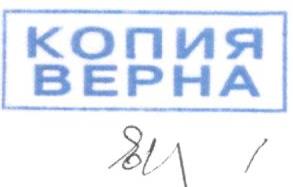 на заседании педагогического советаПротокол № 88 от 29.09.2021 г.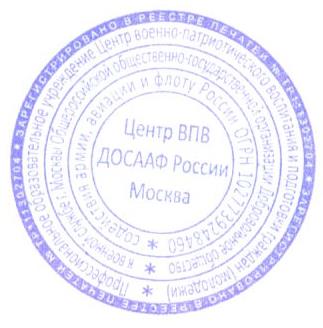 «УТВЕРЖДЕНО» приказом директора Центраот «21» октября 2021 г. № 170